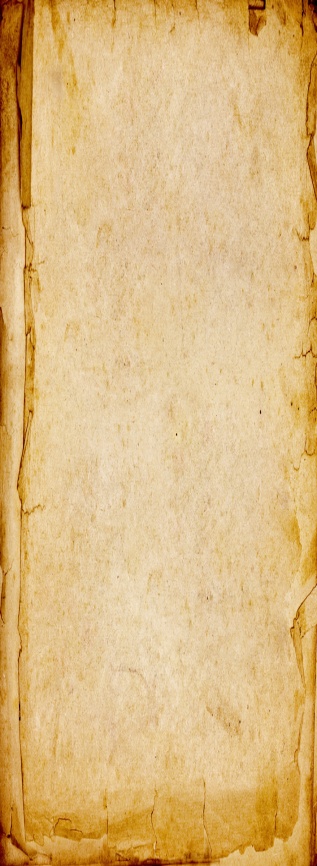 Мои точки роста- Чего же ты хочешь - богатства или славы? – спросил, наконец, мастер. - Я хочу знания. Я хочу познать мудрость ваших рук, точность глаза, глубину слуха. Я хочу познать секрет звука.А.  Вайнер, Г. Вайнер «Визит к Минотавру»Мыслители во все времена подчеркивали высокое общественное значение учителя. «Учитель и ученик растут вместе», - писал Конфуций. Сколько лет прошло, но данное высказывание остается актуальным и сегодня.В 2009 году я закончил Великосельскую среднюю школу, в которой в разные годы работали мои родители: отец - учителем биологии, мама - учителем географии. И я выбрал профессию учителя, чтобы продолжить педагогическую династию и служить детству! В 2016 году окончил Ярославский государственный университет имени К. Д. Ушинского по специальности «Учитель истории» и, не раздумывая, вернулся трудиться в свою родную Великосельскую среднюю…Мой педагогический стаж 3 года. Они пролетели, как одно мгновение: курсы повышения квалификации и курсы переподготовки по программе «Экскурсовод»; семинары и мастер-классы для студентов педагогического университета; открытые занятия и конференции для коллег. И всегда помню высказывание Конфуция: «Учитель и ученик растут вместе!»Становление меня как педагога – достаточно сложный процесс не только в профессиональном плане, но и в социальном и психологическом. В чем же, на мой взгляд, молодой специалист  испытывает сложность в впервые годы работы в школе? Сразу хочется получить признания коллег, детей и родителей.  Наша школа создала мне условия для начала реализации моих педагогических амбиций. Это высокие результаты моих учеников на всероссийских проверочных работах по истории, основного государственного экзамена по истории и обществознанию; демонстрировать лучшие педагогические качества, сделавшего правильный профессиональный выбор. На мой взгляд, овладение специальностью на практике представляет собой достаточно длительный процесс, предполагающий освоение основных функциональных обязанностей педагога, знакомство с нормативно-правовой базой воспитательно-образовательной деятельности, овладение современных профессиональных компетенций и формирование профессионально значимых качеств учителя. 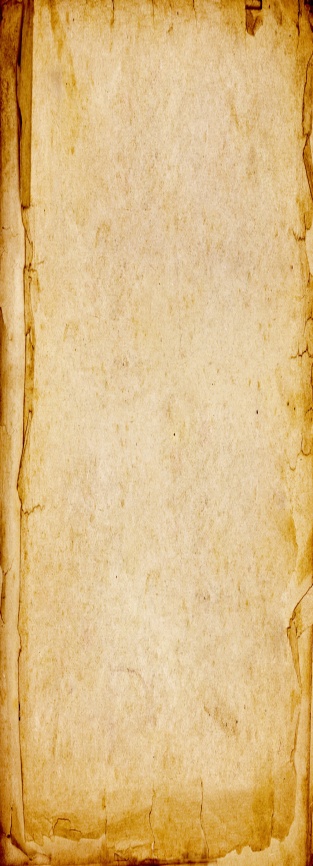 Секретами своего педагогического мастерства со мной делился    мой коллега – наставник, а также помог мне преодолеть ряд сложных задач:  в отношениях с обучающимися, родителями (законными представителями); в правильной организации своего времени в рамках   воспитательно-образовательной деятельности.- Искать, учиться, а потом творить. Я сорок три точки промера наизусть помню, потому что каждую искал долгие годы. Если ты не найдешь своих точек - значит зря я с тобой вожусь...А.  Вайнер, Г. Вайнер «Визит к Минотавру»Во-первых, у меня  вызвало затруднение составление рабочих программ по истории и обществознанию, которые обеспечивают достижения планируемых результатов освоения основной образовательной программы основного и среднего общего образования. С этой целью были подробно изучены ФГОС ООО и СОО; ООП ООО и СОО МОУ «Великосельская  СШ»; программы по учебным предметам;  даны рекомендации и оказана практическая помощь в составлении рабочей программы. Упор в процессе работы делался на соблюдение требований к рабочей программе, определение личностных, метапредметных и предметных результатов освоения каждого преподаваемого учебного предмета и на разработку тематического планирования с определением основных видов учебной деятельности обучающихся. Во-вторых, мое внимание было обращено на следующий факт: в свете современного урока учитель – соавтор образовательного продукта, а учащийся – активный участник образовательной деятельности. Именно поэтому упор был сделан на такие этапы урока, как: создание проблемной ситуации учителем и формулирование проблемы учащимися; актуализация учащимися своих знаний; поиск решения проблемы. Кроме того, нами были рассмотрены современные образовательные технологии, методики и результаты их применения; формы работы с учащимися на уроке; система оценивания полученных результатов, а также особенности составления планов современного урока и конструирования учебного материала. Результат проведенной работы не заставил себя долго ждать: уже к концу второй четверти 2017-2018 учебного года у меня сформировался свой стиль ведения урока, способствующий формированию умения самостоятельно добывать новые знания, собирать необходимую информацию, делать выводы, умозаключения. В-третьих, проблемным для меня  стало составление технологических карт к уроку. Решению этой проблемы было уделено особое внимание, ведь обучение с использованием технологической карты позволяет сделать учебный процесс более эффективным, обеспечить реализацию предметных, метапредметных и личностных умений (универсальных учебных действий), в соответствии с требованиями ФГОС ООО и СОО. Более того, правильно составленная технологическая карта позволяет существенно сократить время на подготовку к уроку. Видя мое стремление к инновационной деятельности, умелое владение компьютерным и интерактивным оборудованием,  администрация школы предложила мне внеурочную деятельность, где были реализованы  такие проекты как: «Великие из Великого», «Великосельская Ярмарка», «Поклонимся великим тем годам..», «Первая Виктория». Для успешной адаптации к педагогической деятельности мной был составлен план профессионального становления, который состоит из моих «Точек роста»: «Первая точка» была рассчитана на первый год работы. На данной «точке» был определен круг обязанностей и полномочий, а также выявлены мои профессиональные дефициты, на основе которых была выработана программа адаптации.  «Вторая точка» - планирование деятельности, было рассчитано на два учебных года. На данном этапе была разработана и реализована программа адаптации, осуществлялась корректировка профессиональных умений, оказывалась помощь в выстраивании собственной программы самосовершенствования. Я понял, что если раньше знания были ценны сами по себе, то теперь огромную роль играют навыки (softskils) – то есть умение общаться, работать в команде, планировать свое время, работать и учиться в цифровой среде, что сейчас очень важно.  «Третья точка роста» - огромное значение в образовании играет не только его содержание, но и само физическое пространство, в котором учатся дети. Именно поэтому на своих уроках уделял и уделяю особое внимание расстановке столов и стульев.     Совместно составлен план деятельности по проверке уровня профессиональной компетентности. 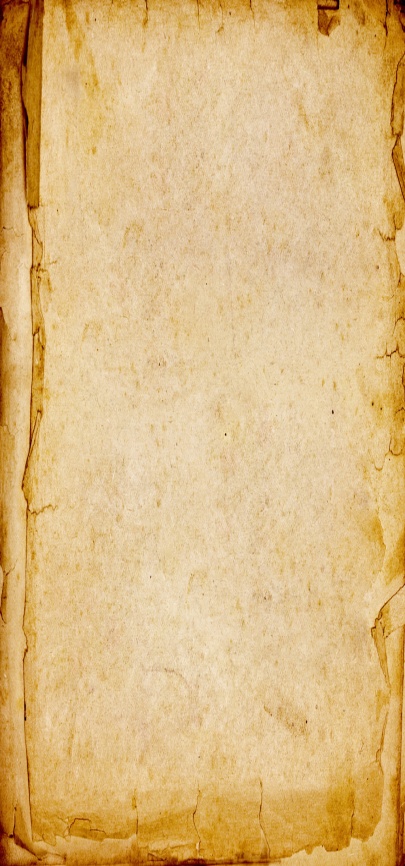 - Не называй так больше меня, сынок. Ты больше не ученик. Ты мастер, и сейчас я счастлив, что спустя века люди будут вспоминать обо мне хотя бы потому, что я смог многому научить тебя. Ты сделаешь гораздо больше, чем я.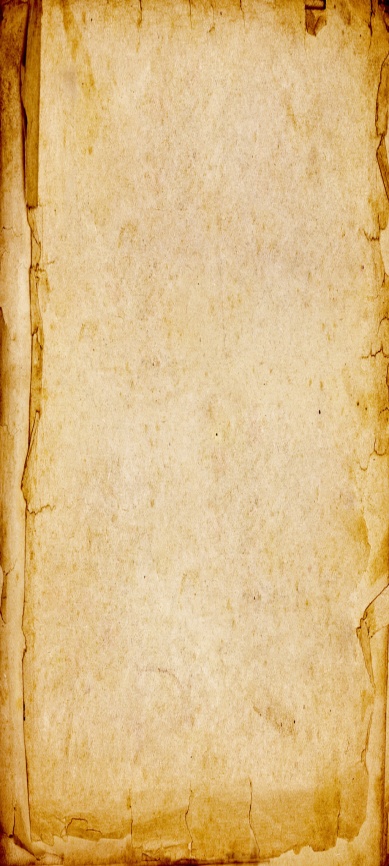  - Больше нельзя, - искренне сказал Антонио. - Больше - это бессмертие...  А.  Вайнер, Г. Вайнер «Визит к Минотавру»Теперь я понимаю, что  мой профессиональный рост станет возможным лишь в том случае, если я буду стремиться приобретать все новые компетенции для перехода на следующую ступень профессионализма и, соответственно, выхода на более высокий уровень ответственности. И сегодня очень важно, чтобы Россия вошла в топ 10 стран по качеству общего образования. Каждый учитель, в том числе и молодой, стремился быть соучастником реализации данной идеи.  И у меня есть мечта, чтобы мои ученики превзошли меня, как когда-то Страдивари превзошел своего великого учителя Амати.Ты расцвел яркой ветвью на усыхающем древе жизни моей, и не нам решать - кто из нас больше обязан...- А.  Вайнер, Г. Вайнер «Визит к Минотавру»